Hemelse Vader, hoort u mijn gebed?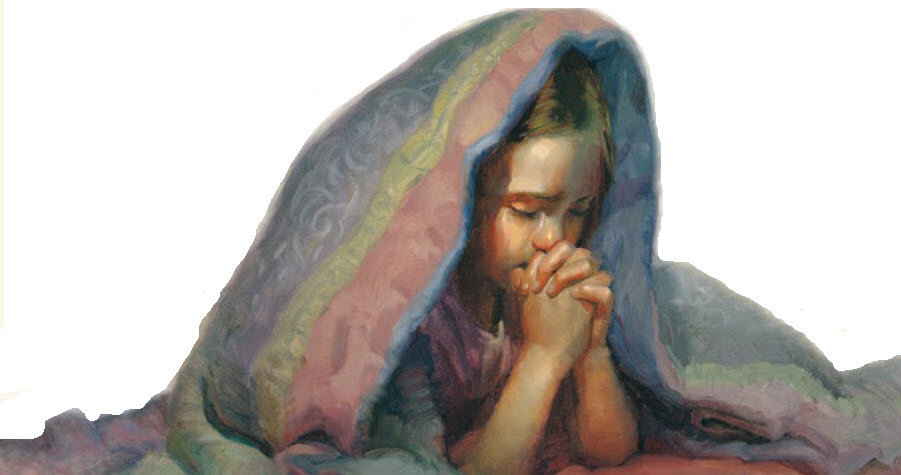 en is het waar dat u daar boven op mij let?Soms lijkt de hemel nog heel ver weg,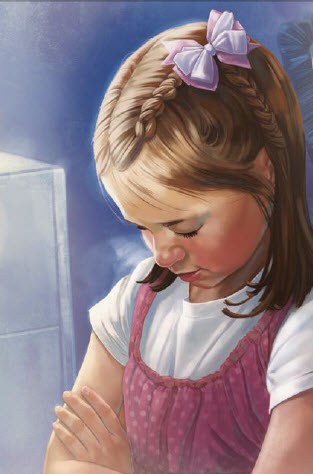 Maar ‘t lijkt heel Dichtbij als ‘k mijn gebeden zeg.Hemelse Vader ik herinner mij,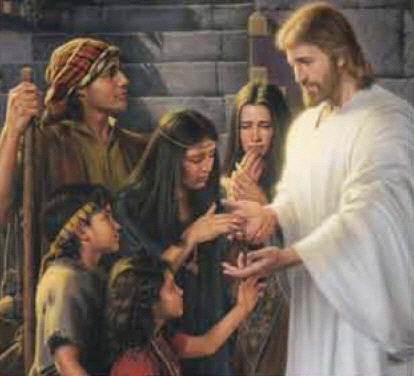 dat op een keer Heer Jezus tot de mensen zei‘Laat alle kind’ren komen nu.’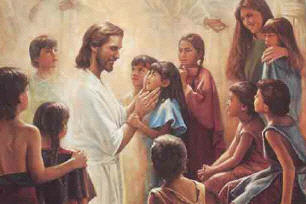 Vader, ik kom nu in gebed tot u.Bid, Hij is daar.Spreek, want Hij luistert.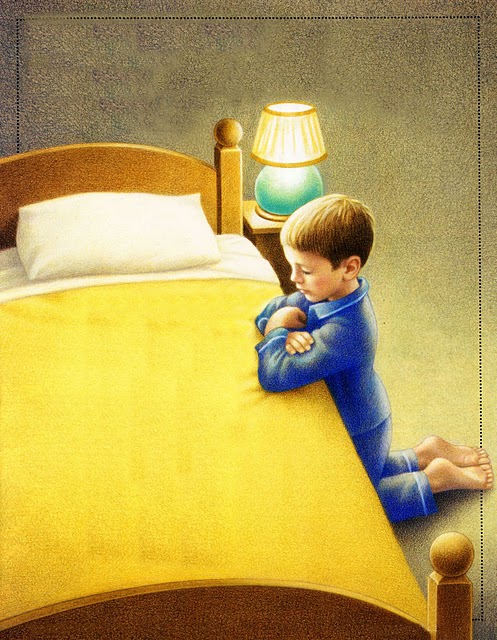 Jij bent zijn kind,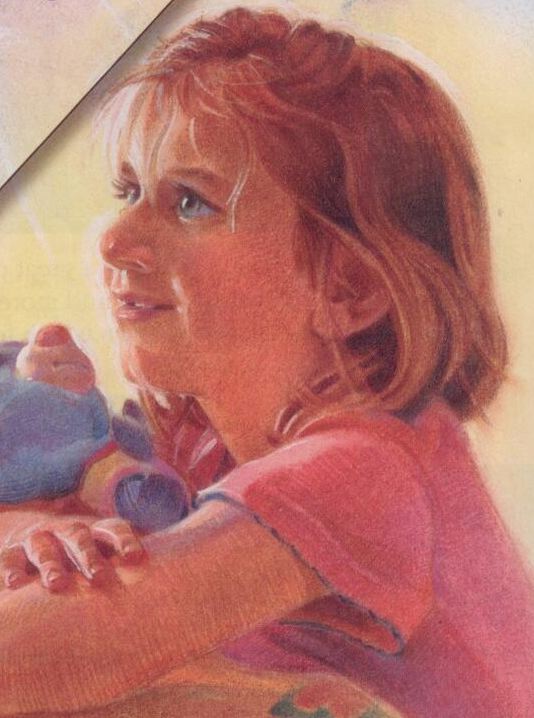 Zijn liefde omringt je.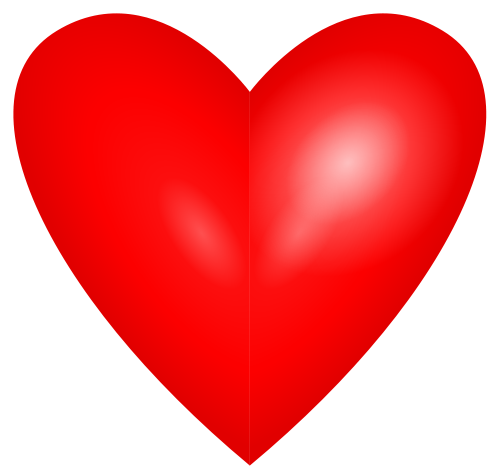 Hij hoort jouw gebed.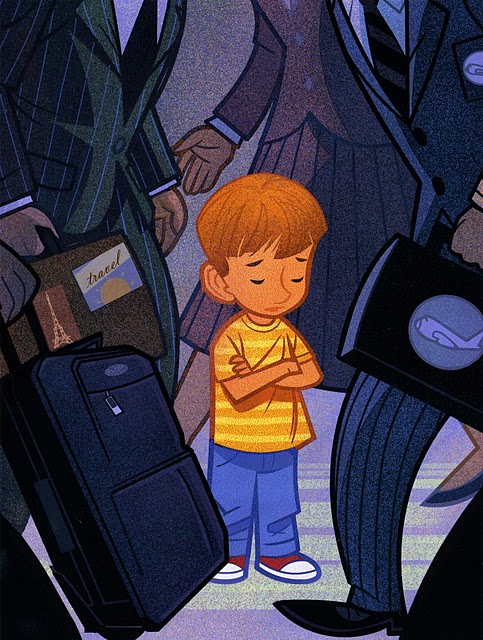 Hij houdt van kind’ren.Voor hen is Zijn hemelse koninkrijk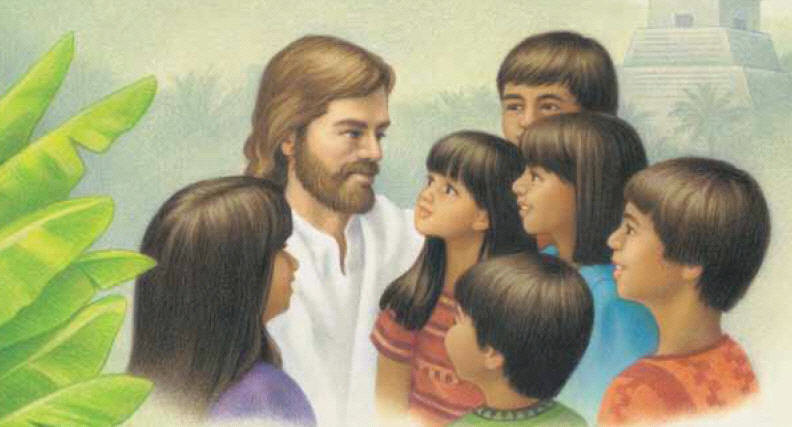 